Наименование маршрутаСоциально-экономическое развитие России в 18-19 веках (на примере Тверской области)Тип маршрутаКомбинированныйЦелевая аудитория маршрутаОбучающиеся 10 - 13 летОписание возможностей интеграции в образовательные программы общего и/или дополнительного образованияобразовательные программы основного общего образования (предметные области по ФГОС – история) в рамках внеурочной деятельности дополнительные общеобразовательные программы (туристско-краеведческая направленность) программы воспитания /воспитательной работы.Описание маршрутаТверь
- Обзорная автобусная экскурсия по городу Твери.
Тверь - город воинской славы, древняя столица Тверского княжества.
- Исторический центр города, Старый мост, памятник путешественнику Афанасию Никитину, Императорский дворец, они познакомятся с уникальной планировкой города 18 столетия, узнают почему «Тверь – Петербурга уголок».
2. Торжок     
- Музей золотого шитья.
Экскурсовод расскажет историю золотошвейного промысла с 19 века по настоящее время, покажет награды предприятия, а также уникальный портрет с «эффектом иконы», выполненный в «ковровой технике», и вышивки, выполненные в единственном экземпляре. - Экскурсия во Всероссийский этнографический музей.Сезонность маршрутакруглогодичностьПродолжительность маршрута1 деньПротяжённость маршрута70 км.Цель маршрутасоздание условий для воспитания гармоничной личности с активной гражданской позицией.Задачи маршрута- Формирование гражданской идентичности - Углубление знаний по предмету «история», «краеведение» - Формирование патриотического мировоззрения - Формирование нравственной культуры.Фото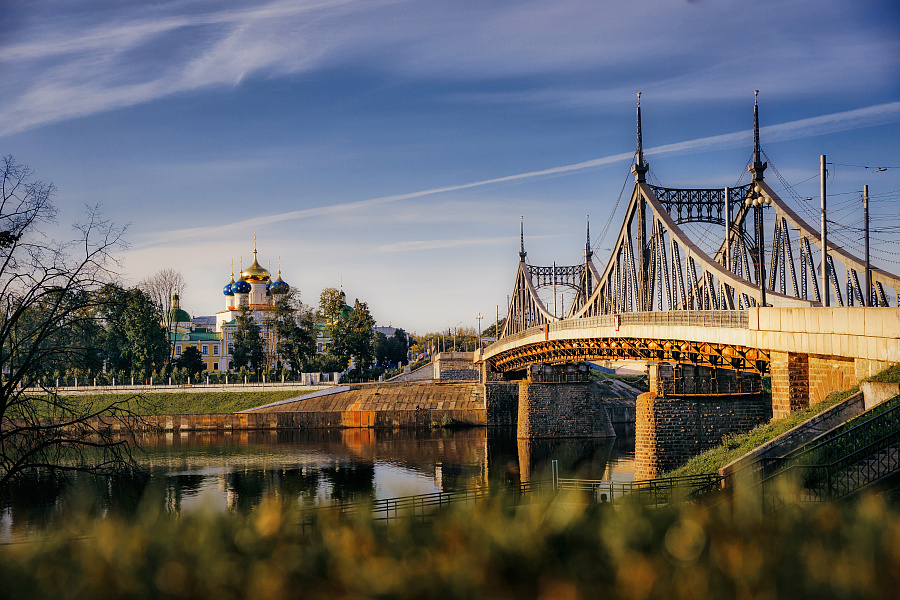 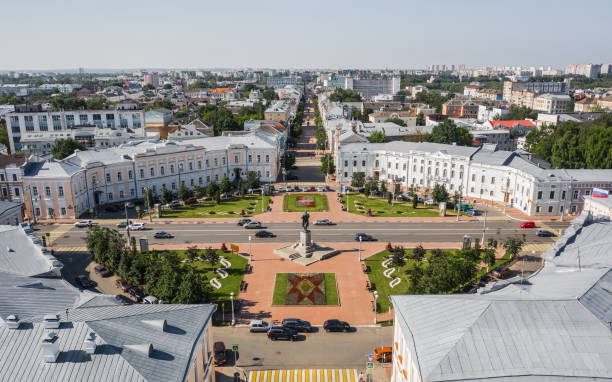 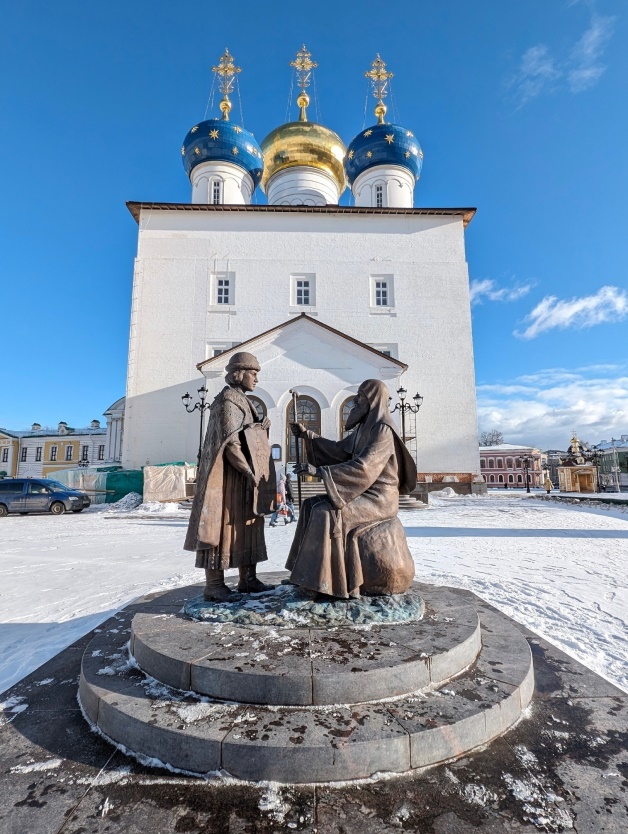 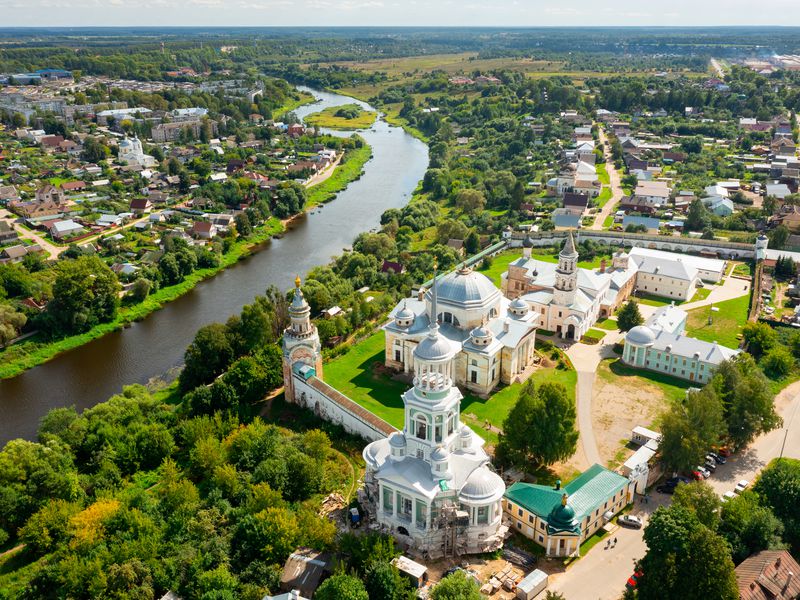 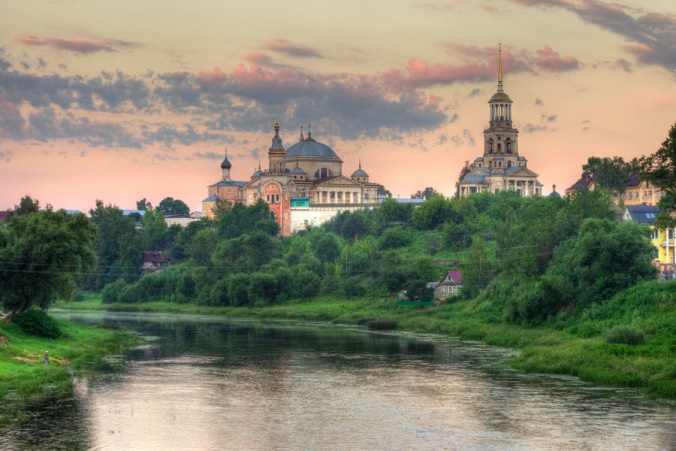 